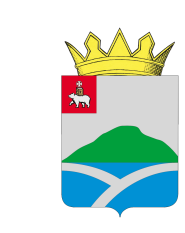 ДУМАУИНСКОГО  МУНИЦИПАЛЬНОГО ОКРУГА ПЕРМСКОГО КРАЯРЕШЕНИЕВ соответствии со статьей 37 Федерального закона от 6 октября 2003 г. N 131-ФЗ "Об общих принципах организации местного самоуправления в Российской Федерации", Федеральным законом от 13.07.2015 № 224-ФЗ «О государственно-частном партнерстве, муниципально-частном партнерстве в Российской Федерации и внесении  изменений в отдельные законодательные акты Российской Федерации», на основании Устава Уинского муниципального округа Пермского края, Дума Уинского муниципального округа Пермского края РЕШАЕТ:Внести в Положение об администрации Уинского муниципального округа Пермского края, утвержденное решением Думы Уинского муниципального округа Пермского края от 30.01.2020г. № 59 «Об учреждении администрации Уинского муниципального округа Пермского края и утверждении Положения об администрации Уинского муниципального округа Пермского края» следующие изменения и дополнения: 1.1 Часть III «Компетенция администрации округа» дополнить пунктом 51 следующего содержания:«51)   В сфере муниципально-частного партнерства:  - обеспечение координации деятельности органов местного самоуправления при реализации проекта муниципально-частного партнерства; - согласование публичному партеру конкурсной документации для проведения конкурсов на право заключения соглашения о муниципально-частном партнерстве; - осуществление мониторинга реализации соглашения о муниципально-частном партнерстве; - содействие в защите прав и законных интересов публичных партнеров и частных партнеров в процессе реализации соглашения о муниципально-частном партнерстве; - ведение реестра заключенных соглашений о муниципально-частном партнерстве; - обеспечение открытости и доступности информации о соглашении о муниципально-частном партнерстве;   - предоставление в уполномоченный орган результатов мониторинга реализации соглашения о муниципально-частном партнерстве; - осуществление иных полномочий, предусмотренных Федеральным законом от 13.07.2015 № 224-ФЗ «О государственно-частном партнерстве, муниципально-частном партнерстве в Российской Федерации и внесении изменений в отдельные законодательные акты Российской Федерации», другими федеральными законами, законами и нормативными актами субъекта Российской Федерации, уставом муниципального образования и муниципальными правовыми актами.»1.2 Пункт 51 считать соответственно пунктом 52.2. Поручить главе муниципального округа - главе администрации Уинского муниципального округа Пермского края Зелёнкину Алексею Николаевичу произвести государственную регистрацию изменений и дополнений в Положение об администрации Уинского муниципального округа Пермского края в налоговом органе в соответствии с действующим законодательством.3. Настоящее решение вступает в силу со дня его официального обнародования и подлежит размещению на официальном сайте администрации Уинского муниципального округа Пермского края в сети «Интернет».02.08.2021№245О внесении изменений и дополнений в Положение об администрации Уинского муниципального округа Пермского края, утвержденного решением Думы Уинского муниципального округаПермского края от 30.01.2020г. № 59О внесении изменений и дополнений в Положение об администрации Уинского муниципального округа Пермского края, утвержденного решением Думы Уинского муниципального округаПермского края от 30.01.2020г. № 59Принято Думой Уинского муниципального округа 02 августа 2021 годаПринято Думой Уинского муниципального округа 02 августа 2021 годаПредседатель Думы Уинскогомуниципального округаПермского краяГлава муниципального округа - глава администрации Уинского муниципального округа Пермского краяМ.И. БыкаризА.Н. Зелёнкин